A big hello to both the pupils and parents of Class BS,It was lovely to speak to you last week and hear about the things that you have been doing whilst we are staying safe at home. I was happy to hear that many of you were enjoying the good weather and were using it to spend time in the garden. Well done to those who have been doing lots of exercising and to those who have been planting the seeds. I am sending you another week’s tasks for you to do at home. I hope you find them useful. However, there is no pressure to do these activities. They are there to give you ideas only.  I’m not sure if the weather is going to be quite as nice this coming week, but I hope there will be times when you can have time outside and plant the bean seeds. It would be great if you could either read the story of Jack and the Beanstalk or listen to it on You Tube. On Wednesday I shall read the story of jack and The Beanstalk on The Forest School’s Face book page. I think about you all every day and I hope to speak to you again this week to see if I can be of any help. Please take care everyone and stay safe. 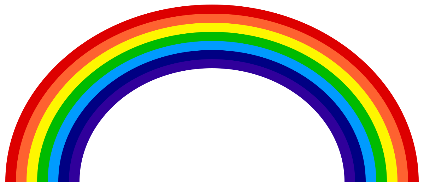 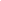 Beth Smith 